     1 Wojskowy Szpital Kliniczny z Polikliniką SPZOZ w Lublinie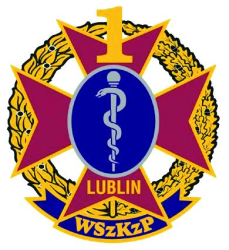                                                 Al. Racławickie 23                                                   20 – 049 Lublin                                     tel. 261 183 200, fax 261 183 980                       
Znak sprawy: DZP/Z/7/2018                                                                              Lublin, dn.17.08.2018 r. Wykonawcy ubiegający sięo udzielenie zamówieniaDotyczy: postępowania w trybie zaproszenia do złożenia oferty cenowej na: dostawę odczynników i podłoży do badań mikrobiologicznych.INFORMACJA O WYBORZE OFERTYNAJKORZYSTNIEJSZEJ         Komendant 1 Wojskowego Szpitala Klinicznego z Polikliniką SPZOZ w Lublinie informuje, iż                                w wyniku rozstrzygnięcia postępowania o udzielenie zamówienia o równowartości poniżej 30 000 EURO, na dostawę artykułów hydraulicznych wybrano n.w. ofertę: bioMerieux Polska Sp. z o.o., ul. Gen. Józefa Zajączka 9, 01-518 WarszawaUzasadnienie wyboru: dokonano wyboru  oferty najkorzystniejszej spośród ofert złożonych, zawierającej najniższą cenę, zgodnie z kryterium oceny: cena – 100%, poprawnej pod względem wymagań Zamawiającego.Dziękujemy za złożenie oferty cenowej.                                                                                                                   ZATWIERDZAMSporz. Dagmara Pukas